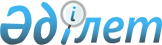 Об утверждении Плана мероприятий по реализации договоренностей, достигнутых в ходе саммита глав государств-членов Организации "Центральноазиатское Сотрудничество" и Международного Фонда спасения Арала в городе Душанбе 5-6 
октября 2002 годаПостановление Правительства Республики Казахстан от 21 января 2003 года N 71      В целях дальнейшего развития многостороннего сотрудничества между Республикой Казахстан, Кыргызской Республикой, Республикой Таджикистан и Республикой Узбекистан в рамках Организации "Центральноазиатское Сотрудничество" и Международного Фонда спасения Арала (далее - МФСА) Правительство Республики Казахстан постановляет: 

      1. Утвердить прилагаемый План мероприятий по реализации договоренностей, достигнутых в ходе саммита глав государств-членов Организации "Центральноазиатское Сотрудничество" и Международного Фонда спасения Арала в городе Душанбе 5-6 октября 2002 года (далее - План). 

      2. Центральным и местным исполнительным органам, а также заинтересованным организациям (по согласованию) принять меры по выполнению мероприятий, предусмотренных Планом. 

      3. Министерству иностранных дел Республики Казахстан не реже одного раза в полугодие информировать Правительство Республики Казахстан о ходе выполнения Плана. 

      4. Настоящее постановление вступает в силу со дня подписания.       Премьер-Министр 

      Республики Казахстан 

Утвержден               

постановлением Правительства     

Республики Казахстан         

от 21 января 2003 года N 71       План мероприятий по реализации 

договоренностей, достигнутых в ходе саммита глав государств-членов Организации "Центральноазиатское Сотрудничество" и Международного Фонда спасения Арала в городе Душанбе 5-6 октября 2002 года ____________________________________________________________________ 

 N !          Мероприятия       !  Срок    !   Ответственные 

п/п!                            !исполнения!   за исполнение 

-------------------------------------------------------------------- 

 1 !             2              !     3    !          4 

-------------------------------------------------------------------- 

 1. Ускорить процесс прохождения  I квартал  Министерство иностран- 

    внутригосударственных проце-  2003 года  ных дел Республики 

    дур по ратификации договоров             Казахстан 

    между Республикой Казахстан 

    и Республикой Узбекистан о 

    государственной границе 

 

 2. Подготовить и согласовать     I квартал  Акимы Алматинской, 

    с приграничными областями     2003 года  Жамбылской, Кызыл- 

    стран-членов ЦАС планы конк-             ординской и Южно- 

    ретных мероприятий по даль-              Казахстанской областей 

    нейшему расширению и укреп-              Республики Казахстан 

    лению приграничной торговли 

 

 3. Разработать программы долго-  I полу-    Министерство культуры, 

    срочного сотрудничества со    годие      информации и общест- 

    странами-членами ЦАС по       2003 года  венного согласия 

    организации радио и теле-                Республики Казахстан 

    вещания своих государств 

    на территории Центральной 

    Азии 

 

 4. Подготовить предложения к     I полу-    Министерство иностран- 

    выступлению Президента МФСА   годие      ных дел Республики 

    на Генеральной Ассамблеи      2003 года  Казахстан, Министерство 

    ООН на тему "Человек и Арал"             сельского хозяйства 

                                             Республики Казахстан, 

                                             Министерство охраны 

                                             окружающей среды 

                                             Республики Казахстан 

 

 5. Активизировать работу по:     II полу-   Министерство иностран- 

    1) приданию МФСА статуса      годие      дел Республики 

    института ООН;                2003 года  Казахстан, Министерство 

    2) созданию Специальной                  сельского хозяйства 

    комиссии ООН по Аралу и                  Республики Казахстан, 

    разработке в ее рамках                   Министерство охраны 

    Международной Конвенции по               окружающей среды 

    устойчивому развитию                     Республики Казахстан, 

    бассейна Аральского моря                 Исполнительная дирекция 

                                             МФСА в Республике 

                                             Казахстан (по согласо- 

                                             ванию) 

 

 6. Разработать план мероприя-    I квартал  Министерство сельского 

    тий по проведению 10-летия    2003 года  хозяйства Республики 

    образования МФСА                         Казахстан, Министерство 

                                             охраны окружающей среды 

                                             Республики Казахстан, 

                                             Министерство иностран- 

                                             ных дел Республики 

                                             Казахстан 

 

 7. Сформировать делегацию        I полу-    Министерство сельского 

    Республики Казахстан для      годие      хозяйства Республики 

    участия в Международном       2003 года  Казахстан, Министерство 

    форуме чистой воды и рацио-              охраны окружающей 

    нального использования                   среды Республики 

    водных ресурсов региона                  Казахстан, Министерство 

                                             иностранных дел 

                                             Республики Казахстан, 

                                             Министерство образова- 

                                             ния и науки Республики 

                                             Казахстан, 

                                             Исполнительная дирекция 

                                             МФСА в Республике 

                                             Казахстан 

                                             (по согласованию) 

 

 8. Проводить совместно с         на пос-    Министерство охраны 

    заинтересованными минис-      тоянной    окружающей среды 

    терствами и ведомствами       основе     Республики Казахстан, 

    стран-учредителей МФСА                   Министерство сельского 

    комплексный мониторинг                   хозяйства Республики 

    проблемы высыхания                       Казахстан, Министерство 

    Аральского моря                          образования и науки 

                                             Республики Казахстан, 

                                             Министерство иностран- 

                                             ных дел Республики 

                                             Казахстан, Националь- 

                                             ная Академия наук 

                                             Республики Казахстан 

-------------------------------------------------------------------- 
					© 2012. РГП на ПХВ «Институт законодательства и правовой информации Республики Казахстан» Министерства юстиции Республики Казахстан
				